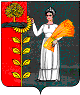                        ПОСТАНОВЛЕНИЕАдминистрация сельского поселения  Богородицкий  сельсовет Добринского муниципального района Липецкой областиРоссийской Федерации        23.07.2020г.                     ж.д.ст. Плавица                           №73О подготовке проекта изменений в Правила землепользования и застройки сельского поселения Богородицкий сельсовет                          Добринского муниципального района В соответствии со ст.33 Градостроительного кодекса Российской Федерации, в целях приведения Правил землепользования и застройки сельского поселения в соответствии с Градостроительным кодексом Российской Федерации, руководствуясь Уставом сельского поселения Богородицкий сельсовет  администрация  сельского поселенияП О С Т А Н О В Л Я ЕТ:Комиссии по землепользованию и застройке сельского поселения Богородицкий сельсовет Добринского муниципального района подготовить проект изменений в Правила землепользования и застройки сельского поселения Богородицкий сельсовет Добринского муниципального района Липецкой области (далее-Проект).Комиссии по землепользованию и застройке сельского поселения Богородицкий сельсовет Добринского муниципального района организовать:  - проверку подготовленного Проекта;- рассмотрение Проекта на публичных слушаниях;3. Контроль за исполнением настоящего постановления оставляю за собой. 4. Настоящее постановление вступает в силу со дня его принятия.Глава администрации сельскогопоселения Богородицкий сельсовет                               А.И.Овчинников 